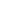 FireOut, Inc. manufactures steel cylinders and nozzles for two models of fire extinguishers: (1) a home fire extinguisher and (2) a commercial fire extinguisher. The home model is a high-volume (54,000 units), half-gallon cylinder that holds 2 1/2 pounds of multipurpose dry chemical at 480 PSI. The commercial model is a low-volume (10,200 units), two-gallon cylinder that holds 10 pounds of multi-purpose dry chemical at 390 PSI. Both produts require 1.5 hours of direct labor for completion. Therefore, total annual direct labor hours are 96,300 or [1.5 hrs. × (54,000 + 10,200)]. Expected annual manufacturing overhead is $1,502,280. Thus, the predetermined overhead rate is $15.60 or ($1,502,208 ÷ 96,300) per direct labor hour. The direct materials cost per unit is $18.50 for the home model and $26.50 for the commercial model. The direct labor cost is $19 per unit for both the home and the commercial models.The company's managers identified six activity cost pools and related cost drivers and accumulated overhead by cost pool as follows. Hint:  Assign overhead using traditional costing and ABC; compute unit costs; classify activities as value- or non–value-added.Instructions